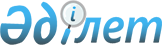 О внесении изменения в решение акима Зерендинского района от 29 декабря 2018 года № 4 "Об образовании избирательных участков в Зерендинском районе"Решение акима Зерендинского района Акмолинской области от 29 декабря 2022 года № 11. Зарегистрировано в Министерстве юстиции Республики Казахстан 29 декабря 2022 года № 31391
      РЕШИЛ:
      1. Внести в решение акима Зерендинского района от 29 декабря 2018 года № 4 "Об образовании избирательных участков в Зерендинском районе" (зарегистрировано в Реестре государственной регистрации нормативных правовых актов за № 6995) следующее изменение:
      приложение к указанному решению изложить в новой редакции, согласно приложению к настоящему решению.
      2. Настоящее решение вводится в действие по истечении десяти календарных дней после дня его первого официального опубликования. Избирательные участки в Зерендинском районе
      1. Избирательный участок № 506
      Местонахождение: Акмолинская область, Зерендинский район, село Шагалалы, микрорайон Ынтымак, 13. Здание коммунального государственного учреждения "Общеобразовательная школа села Шагалалы отдела образования по Зерендинскому району управления образования Акмолинской области".
      Границы: Акмолинская область, Зерендинский район, село Шагалалы, улицы:
      Нурлы кош 1, 2, 3, 4, 5, 6, 7, 8, 9, 10, 11, 12, 13, 14, 15, 16, 17, 18, 19, 20, 21, 22, 23, 24, 25, 26, 27, 29, 31, 33, 35, 37;
      Гагарина 1, 2, 4, 5, 6, 7, 8, 9, 10, 11, 12, 13, 14, 15, 16, 17, 18, 19, 20, 21, 22, 23, 24, 25, 26, 27, 28, 29, 30, 31, 32, 34, 36;
      Советская 1, 2, 4, 5, 6, 7, 8, 9, 10, 11, 12, 13, 14, 15, 16, 17, 18, 20, 22, 23, 24, 25, 26, 27, 28, 29, 30, 31, 34, 35, 36, 37, 38, 39, 40, 41, 42, 43, 44, 46, 47, 48, 49, 50, 52, 53, 54, 55, 58, 59, 60, 61, 62, 63, 64, 66, 67, 68, 68 А, 68 Б, 70, 71, 72, 73, 74, 75, 76, 77, 79, 80, 82, 84, 85, 86, 87, 88, 89, 90, 91, 92, 93, 94, 95, 96, 97, 98, 99, 100, 104, 105, 106, 108, 110, 111, 112, 113, 114, 116, 117, 118, 118 Г;
      8 наурыз 1, 2, 3, 4, 5, 6, 7, 9, 11, 13, 19, 23, 25, 27, 29, 31, 33, 35, 37, 39, 43, 43 А;
      Новая 1, 2, 3, 4, 5, 6, 7, 8, 9, 10, 11, 12, 13, 14, 16, 17, 18, 20, 21, 25, 27.
      2. Избирательный участок № 507
      Местонахождение: Акмолинская область, Зерендинский район, село Шагалалы, микрорайон Ынтымак, 6. Здание государственного коммунального казенного предприятия "Высший агротехнический колледж, село Чаглинка" при управлении образования Акмолинской области.
      Границы: Акмолинская область, Зерендинский район, село Шагалалы, улицы:
      Советская 120, 121, 123, 124, 125, 126, 127, 128, 129, 131, 132, 133, 134, 135, 136, 137, 138, 139, 140, 141, 142, 143, 144, 145, 146, 147, 148, 149, 150, 151, 152, 153, 154, 155, 156, 157, 159, 161, 163, 165, 167, 169, 171, 173, 175, 177, 179, 181, 183, 185, 187, 189, 191, 193, 195, 197, 199, 201, 203, 205, 207, 209, 211, 213, 215, 217;
      Байтерек 2, 4, 6, 8, 10, 12, 14, 16, 17, 18, 19, 20, 22, 24, 26, 28, 30, 32, 34, 36, 38;
      Микрорайон Ынтымак 1, 2, 3, 4, 5, 5 Б, 11, 12, 17, 18, 19, 20, 21;
      Микрорайон Орталык 4, 5, 7, 8;
      8 наурыз 8, 10, 12, 14, 16, 18, 20, 22, 24, 26, 28, 30, 32, 34, 35, 35 Б, 35 В, 35 Г, 36, 45, 47, 49, 51, 53, 55, 57, 59, 61, 65, 71, 73, 75, 77, 79;
      Женис 1, 3, 4, 5, 6, 7, 8, 9, 10, 11, 12, 13, 14, 15, 16, 17, 18, 19, 20, 20 А, 21, 22, 23, 24, 25, 26, 27, 28, 30, 32.
      3. Избирательный участок № 508
      Местонахождение: Акмолинская область, Зерендинский район, село Акадыр, улица Атамекен, 5. Здание коммунального государственного учреждения "Общеобразовательная школа села Акадыр отдела образования по Зерендинскому району управления образования Акмолинской области".
      Границы: Акмолинская область, Зерендинский район, село Акадыр.
      4. Избирательный участок № 509
      Местонахождение: Акмолинская область, Зерендинский район, село Ескенежал, улица Достык, 5. Здание коммунального государственного учреждения "Основная средняя школа села Ескенежал отдела образования по Зерендинскому району управления образования Акмолинской области".
      Границы: Акмолинская область, Зерендинский район, село Ескенежал, село Енбекбирлик.
      5. Избирательный участок № 510
      Местонахождение: Акмолинская область, Зерендинский район, село Уялы, улица Бейбитшилик, 29. Здание коммунального государственного учреждения "Начальная школа села Уялы отдела образования по Зерендинскому району управления образования Акмолинской области".
      Границы: Акмолинская область, Зерендинский район, село Уялы.
      6. Избирательный участок № 511
      Местонахождение: Акмолинская область, Зерендинский район, село Акколь, улица Ыбрая Алтынсарина, 1. Здание Аккольского сельского клуба государственного коммунального казенного предприятия "Мәдениет үйі" при отделе культуры и развития языков Зерендинского района.
      Границы: Акмолинская область, Зерендинский район, село Акколь.
      7. Избирательный участок № 512
      Местонахождение: Акмолинская область, Зерендинский район, село Молодежное, улица Комсомольская, 36. Здание коммунального государственного учреждения "Общеобразовательная школа села Молодежное отдела образования по Зерендинскому району управления образования Акмолинской области".
      Границы: Акмолинская область, Зерендинский район, село Молодежное, село Туполевка.
      8. Избирательный участок № 513
      Местонахождение: Акмолинская область, Зерендинский район, село Казахстан, улица Мектеп, 11. Здание коммунального государственного учреждения "Начальная школа села Казахстан отдела образования по Зерендинскому району управления образования Акмолинской области".
      Границы: Акмолинская область, Зерендинский район, село Казахстан.
      9. Избирательный участок № 514
      Местонахождение: Акмолинская область, Зерендинский район, село Ивановка, улица Мектеп, 3. Здание коммунального государственного учреждения "Начальная школа села Ивановка отдела образования по Зерендинскому району управления образования Акмолинской области".
      Границы: Акмолинская область, Зерендинский район, село Ивановка.
      10. Избирательный участок № 515
      Местонахождение: Акмолинская область, Зерендинский район, село Ортак, улица Орталык, 26. Здание Ортакского сельского клуба государственного коммунального казенного предприятия "Мәдениет үйі" при отделе культуры и развития языков Зерендинского района.
      Границы: Акмолинская область, Зерендинский район, село Ортак.
      11. Избирательный участок № 516
      Местонахождение: Акмолинская область, Зерендинский район, село Кызылтан, улица Билим, 11. Здание Кызылтанского сельского клуба государственного коммунального казенного предприятия "Мәдениет үйі" при отделе культуры и развития языков Зерендинского района.
      Границы: Акмолинская область, Зерендинский район, село Кызылтан, село Кайынды.
      12. Избирательный участок № 517
      Местонахождение: Акмолинская область, Зерендинский район, поселок Алексеевка, улица Школьная, 14. Здание коммунального государственного учреждения "Общеобразовательная школа № 1 поселка Алексеевка отдела образования по Зерендинскому району управления образования Акмолинской области".
      Границы: Акмолинская область, Зерендинский район, поселок Алексеевка, улицы:
      Приречная 4, 6, 17, 19;
      Ленина 3, 5, 9, 11, 13, 14, 15, 20, 22, 23, 24, 25, 26, 27, 28, 30, 31, 32, 33, 35, 37, 38, 39, 41, 42, 43, 45, 48, 49, 50, 51, 53, 55, 57, 59, 60, 61, 63, 64, 65, 67, 69, 71, 72, 73, 75, 77, 78, 79, 80, 84, 86, 88, 90, 92, 94, 96;
      Кузнечная 5;
      Гагарина 3, 4, 5, 6, 8, 9, 11, 12, 13, 14, 15, 16, 17, 18, 19, 20, 21, 22, 23;
      Почтовая 4, 6, 8, 8 А, 10, 1;
      Новоселова 1, 2, 3, 4, 5, 6, 7, 8;
      Советская 1, 2, 3 А, 4, 5, 6, 7, 8, 9, 11, 12, 14, 16, 18, 20, 22, 24;
      Садовая 5, 7, 11, 13, 14, 16, 20, 21, 22, 23, 26, 27, 28, 30, 32, 33, 35, 36, 37, 38, 39, 40, 41, 42, 43, 44, 45, 46, 47, 48, 49, 50, 52, 53, 54, 55, 56, 57, 58, 59, 60, 61, 62, 63, 64, 66, 68, 70, 72, 74, 76, 78, 80, 82, 84;
      Заводская 2, 4, 6, 8, 10, 12, 14, 18, 19, 20, 21, 22, 24, 26, 28;
      Дорожная 2, 3, 4, 7, 8, 9, 10, 11, 13, 14, 15, 16, 17, 19, 21, 25, 27, 31, 37;
      Набережная 1, 3, 5, 11, 13, 15, 19, 21, 23, 25, 27, 29, 31, 33, 35, 37, 39, 41, 43, 45, 47;
      Абая 1, 3, 5, 7, 9, 11, 15, 17, 19, 21, 23;
      Темиржолшылар 2, 4, 6.
      13. Избирательный участок № 518
      Местонахождение: Акмолинская область, Зерендинский район, поселок Алексеевка, улица Алтынсарина, 2. Здание коммунального государственного учреждения "Общеобразовательная школа № 2 поселка Алексеевка отдела образования по Зерендинскому району управления образования Акмолинской области".
      Границы: Акмолинская область, Зерендинский район, поселок Алексеевка, улицы:
      Горького 1, 2, 3, 4, 5, 6, 7, 8, 9, 10, 11, 12, 13, 14, 15, 16, 17, 18, 19, 20, 21, 22, 23, 24, 27, 29, 31, 33, 35;
      Толстого 1, 2, 3, 4, 5, 6, 7, 8, 9, 10, 11, 12, 13, 14, 15, 16, 17, 18, 19, 20, 21, 22, 23, 24, 26.
      Алтынсарина 1, 2, 3, 4, 5, 6, 7, 8, 9, 11, 12, 13, 15, 17, 18, 21, 23, 25, 27, 29;
      Строительная 1, 2, 4.
      14. Избирательный участок № 519
      Местонахождение: Акмолинская область, Зерендинский район, поселок Алексеевка, улица Горького 1 А. Здание отделения в поселке Алексеевка государственного коммунального предприятия на праве хозяйственного ведения "Областной центр психического здоровья" при управлении здравоохранения Акмолинской области.
      Границы: Акмолинская область, Зерендинский район, поселок Алексеевка.
      15. Избирательный участок № 520
      Местонахождение: Акмолинская область, Зерендинский район, станция Чаглинка, улица Школьная, 1 А. Здание коммунального государственного учреждения "Основная средняя школа станции Чаглинка отдела образования по Зерендинскому району управления образования Акмолинской области".
      Границы: Акмолинская область, Зерендинский район, станция Чаглинка, станция Жаманащи.
      16. Избирательный участок № 521
      Местонахождение: Акмолинская область, Зерендинский район, село Еленовка, улица Абылай хана, 36. Здание Еленовского сельского клуба государственного коммунального казенного предприятия "Мәдениет үйі" при отделе культуры и развития языков Зерендинского района.
      Границы: Акмолинская область, Зерендинский район, село Еленовка.
      17. Избирательный участок № 522
      Местонахождение: Акмолинская область, Зерендинский район, село Карлыколь, улица Мектеп, 34. Здание коммунального государственного учреждения "Основная средняя школа села Карлыколь отдела образования по Зерендинскому району управления образования Акмолинской области".
      Границы: Акмолинская область, Зерендинский район, село Карлыколь.
      18. Избирательный участок № 523
      Местонахождение: Акмолинская область, Зерендинский район, село Жылымды, улица Мектеп, 20. Здание коммунального государственного учреждения "Основная средняя школа села Жылымды отдела образования по Зерендинскому району управления образования Акмолинской области".
      Границы: Акмолинская область, Зерендинский район, село Жылымды.
      19. Избирательный участок № 524
      Местонахождение: Акмолинская область, Зерендинский район, село Жанааул, улица Бейбитшилик, 8. Здание коммунального государственного учреждения "Начальная школа села Жанааул отдела образования по Зерендинскому району управления образования Акмолинской области".
      Границы: Акмолинская область, Зерендинский район, село Жанааул.
      20. Избирательный участок № 525
      Местонахождение: Акмолинская область, Зерендинский район, село Карагай, улица Станционная, 11. Здание коммунального государственного учреждения "Начальная школа села Карагай отдела образования по Зерендинскому району управления образования Акмолинской области".
      Границы: Акмолинская область, Зерендинский район, село Карагай.
      21. Избирательный участок № 526
      Местонахождение: Акмолинская область, Зерендинский район, село Акан, улица Орталык, 10. Здание коммунального государственного учреждения "Основная средняя школа села Акан отдела образования по Зерендинскому району управления образования Акмолинской области".
      Границы: Акмолинская область, Зерендинский район, село Акан.
      22. Избирательный участок № 527
      Местонахождение: Акмолинская область, Зерендинский район, село Баратай, улица Жастар, 1. Здание коммунального государственного учреждения "Основная средняя школа села Баратай отдела образования по Зерендинскому району управления образования Акмолинской области".
      Границы: Акмолинская область, Зерендинский район, село Баратай.
      23. Избирательный участок № 528
      Местонахождение: Акмолинская область, Зерендинский район, село Уголки, улица Байтерек, 10. Здание коммунального государственного учреждения "Основная средняя школа села Уголки отдела образования по Зерендинскому району управления образования Акмолинской области".
      Границы: Акмолинская область, Зерендинский район, село Уголки.
      24. Избирательный участок № 529
      Местонахождение: Акмолинская область, Зерендинский район, село Кызылсая, улица Билим, 11. Здание Кызылсаянского сельского клуба государственного коммунального казенного предприятия "Мәдениет үйі" при отделе культуры и развития языков Зерендинского района.
      Границы: Акмолинская область, Зерендинский район, село Кызылсая, село Биктесин, село Кызылагаш.
      25. Избирательный участок № 530
      Местонахождение: Акмолинская область, Зерендинский район, село Бирлестик, улица микрорайон ГОК, 23. Здание коммунального государственного учреждения "Общеобразовательная школа села Бирлестик отдела образования по Зерендинскому району управления образования Акмолинской области".
      Границы: Акмолинская область, Зерендинский район, село Бирлестик, село Жанатлек.
      26. Избирательный участок № 531
      Местонахождение: Акмолинская область, Зерендинский район, село Сейфуллино, улица Орталык, 20. Здание коммунального государственного учреждения "Общеобразовательная школа села Сейфуллино отдела образования по Зерендинскому району управления образования Акмолинской области".
      Границы: Акмолинская область, Зерендинский район, село Сейфуллино.
      27. Избирательный участок № 532
      Местонахождение: Акмолинская область, Зерендинский район, село Караозек, улица Орталык, 9. Здание коммунального государственного учреждения "Начальная школа села Караозек отдела образования по Зерендинскому району управления образования Акмолинской области".
      Границы: Акмолинская область, Зерендинский район, село Караозек.
      28. Избирательный участок № 533
      Местонахождение: Акмолинская область, Зерендинский район, село Конысбай, улица имени Абая Кунанбаева, 16. Здание Конысбайского сельского клуба государственного коммунального казенного предприятия "Мәдениет үйі" при отделе культуры и развития языков Зерендинского района.
      Границы: Акмолинская область, Зерендинский район, село Конысбай.
      29. Избирательный участок № 534
      Местонахождение: Акмолинская область, Зерендинский район, поселок Гранитный, микрорайон Гранитный, 27. Здание коммунального государственного учреждения "Основная средняя школа поселка Гранитный отдела образования по Зерендинскому району управления образования Акмолинской области".
      Границы: Акмолинская область, Зерендинский район, поселок Гранитный.
      30. Избирательный участок № 535
      Местонахождение: Акмолинская область, Зерендинский район, село Васильковка, улица Мектеп, 15. Здание коммунального государственного учреждения "Основная средняя школа села Васильковка отдела образования по Зерендинскому району управления образования Акмолинской области".
      Границы: Акмолинская область, Зерендинский район, село Васильковка.
      31. Избирательный участок № 536
      Местонахождение: Акмолинская область, Зерендинский район, село Донгулагаш, улица Мадениет, 9. Здание Донгулагашского сельского клуба государственного коммунального казенного предприятия "Мәдениет үйі" при отделе культуры и развития языков Зерендинского района.
      Границы: Акмолинская область, Зерендинский район, село Донгулагаш.
      32. Избирательный участок № 537
      Местонахождение: Акмолинская область, Зерендинский район, село Оркен, улица Школьная, 20. Здание Оркенского сельского клуба государственного коммунального казенного предприятия "Мәдениет үйі" при отделе культуры и развития языков Зерендинского района.
      Границы: Акмолинская область, Зерендинский район, село Оркен, село Жамбыл.
      33. Избирательный участок № 538
      Местонахождение: Акмолинская область, Зерендинский район, село Озен, улица Комсомольская, 4. Здание коммунального государственного учреждения "Общеобразовательная школа села Озен отдела образования по Зерендинскому району управления образования Акмолинской области".
      Границы: Акмолинская область, Зерендинский район, село Озен, село Теректи.
      34. Избирательный участок № 539
      Местонахождение: Акмолинская область, Зерендинский район, село Азат, улица Школьная, 12. Здание коммунального государственного учреждения "Основная средняя школа села Азат отдела образования по Зерендинскому району управления образования Акмолинской области".
      Границы: Акмолинская область, Зерендинский район, село Азат.
      35. Избирательный участок № 540
      Местонахождение: Акмолинская область, Зерендинский район, село Приречное, улица Мектеп, 7. Здание коммунального государственного учреждения "Общеобразовательная школа села Приречное отдела образования по Зерендинскому району управления образования Акмолинской области".
      Границы: Акмолинская область, Зерендинский район, село Приречное.
      36. Избирательный участок № 541
      Местонахождение: Акмолинская область, Зерендинский район, село Павловка, улица Орталык, 23. Здание коммунального государственного учреждения "Начальная школа села Павловка отдела образования по Зерендинскому району управления образования Акмолинской области".
      Границы: Акмолинская область, Зерендинский район, село Павловка.
      37. Избирательный участок № 542
      Местонахождение: Акмолинская область, Зерендинский район, село Садовое, улица Мектеп, 1. Здание коммунального государственного учреждения "Общеобразовательная школа села Садовое отдела образования по Зерендинскому району управления образования Акмолинской области".
      Границы: Акмолинская область, Зерендинский район, село Садовое.
      38. Избирательный участок № 543
      Местонахождение: Акмолинская область, Зерендинский район, село Еликти, улица Мектеп, 12. Здание коммунального государственного учреждения "Общеобразовательная школа села Еликти отдела образования по Зерендинскому району управления образования Акмолинской области".
      Границы: Акмолинская область, Зерендинский район, село Еликти.
      39. Избирательный участок № 544
      Местонахождение: Акмолинская область, Зерендинский район, село Заречное, улица Мектеп, 22. Здание коммунального государственного учреждения "Основная средняя школа села Заречное отдела образования по Зерендинскому району управления образования Акмолинской области".
      Границы: Акмолинская область, Зерендинский район, село Заречное.
      40. Избирательный участок № 545
      Местонахождение: Акмолинская область, Зерендинский район, село Симферопольское, улица Школьная, 6. Здание коммунального государственного учреждения "Общеобразовательная школа села Симферопольское отдела образования по Зерендинскому району управления образования Акмолинской области".
      Границы: Акмолинская область, Зерендинский район, село Симферопольское.
      41. Избирательный участок № 546
      Местонахождение: Акмолинская область, Зерендинский район, село Булак, улица Жасыл Ел, 8. Здание коммунального государственного учреждения "Начальная школа села Булак отдела образования по Зерендинскому району управления образования Акмолинской области".
      Границы: Акмолинская область, Зерендинский район, село Булак.
      42. Избирательный участок № 547
      Местонахождение: Акмолинская область, Зерендинский район, село Жолдыбай, улица Мектеп, 13. Здание коммунального государственного учреждения "Основная средняя школа села Жолдыбай отдела образования по Зерендинскому району управления образования Акмолинской области".
      Границы: Акмолинская область, Зерендинский район, село Жолдыбай.
      43. Избирательный участок № 548
      Местонахождение: Акмолинская область, Зерендинский район, село Викторовка, улица Мира, 71. Здание Викторовского сельского клуба государственного коммунального казенного предприятия "Мәдениет үйі" при отделе культуры и развития языков Зерендинского района.
      Границы: Акмолинская область, Зерендинский район, село Викторовка.
      44. Избирательный участок № 549
      Местонахождение: Акмолинская область, Зерендинский район, село Богенбай бия, улица Аз батыра, 28/2. Здание медицинского пункта села Богенбай би при государственном коммунальном предприятии на праве хозяйственного ведения "Зерендинская районная больница" при управлении здравоохранения Акмолинской области.
      Границы: Акмолинская область, Зерендинский район, село Богенбай бия.
      45. Избирательный участок № 550
      Местонахождение: Акмолинская область, Зерендинский район, село Красиловка, улица имени Богенбай Би, 24. Здание коммунального государственного учреждения "Начальная школа села Красиловка отдела образования по Зерендинскому району управления образования Акмолинской области".
      Границы: Акмолинская область, Зерендинский район, село Красиловка.
      46. Избирательный участок № 551
      Местонахождение: Акмолинская область, Зерендинский район, село Айдабол, улица Карла – Маркса, 7. Здание Айдабульского сельского клуба государственного коммунального казенного предприятия "Мәдениет үйі" при отделе культуры и развития языков Зерендинского района.
      Границы: Акмолинская область, Зерендинский район, село Айдабол.
      47. Избирательный участок № 552
      Местонахождение: Акмолинская область, Зерендинский район, село Исаковка, улица Мектеп, 20. Здание коммунального государственного учреждения "Общеобразовательная школа села Исаковка отдела образования по Зерендинскому району управления образования Акмолинской области".
      Границы: Акмолинская область, Зерендинский район, село Исаковка, село Уялы.
      48. Избирательный участок № 553
      Местонахождение: Акмолинская область, Зерендинский район, село Костомаровка, улица Мектеп, 6. Здание коммунального государственного учреждения "Основная средняя школа села Костомаровка отдела образования по Зерендинскому району управления образования Акмолинской области".
      Границы: Акмолинская область, Зерендинский район, село Костомаровка.
      49. Избирательный участок № 554
      Местонахождение: Акмолинская область, Зерендинский район, село Зеренда, улица Тауелсиздик, 40. Здание государственного коммунального казенного предприятия "Мәдениет үйі" при отделе культуры и развития языков Зерендинского района.
      Границы: Зерендинский район, село Зеренда, улицы:
      Ильясова 1, 1 А, 2, 3, 5, 6, 7, 8, 9, 10, 11, 12, 13, 14, 15, 17, 18, 19, 20, 21, 23, 23 А, 25, 26, 27, 28, 29, 30, 31, 32, 34, 40, 41, 43, 45, 48, 49, 52, 54, 55, 56, 59, 60, 60 А, 61, 62, 63, 64, 65, 66, 67, 68, 69, 70, 71, 72, 73, 74, 74 А, 75, 76, 77, 77 А, 78, 79, 80, 81, 82, 83, 84, 85, 86, 87, 88, 89, 90, 91, 92, 92 А, 93, 93 А, 94, 95, 96, 97, 98, 99, 100, 101, 102, 103, 104, 106, 106 А;
      Тауелсиздик 14, 15, 16, 17, 18, 19, 20, 21, 22, 23, 24, 25, 26, 27, 28, 29, 30, 31, 32, 34, 35, 37, 38, 38 А, 41, 42, 43, 45, 47, 49, 50, 51, 53, 54, 55, 57, 59, 61, 62, 63, 63 А/2, 64, 66, 68, 69, 70, 76, 78, 80, 83, 84, 85, 86, 87, 88, 89, 90, 91, 92, 93, 94, 95, 96, 97, 98, 99, 100, 101, 102, 103, 104, 105, 106, 107, 108, 109, 111, 112, 113, 114, 115, 116, 116 А, 117, 118, 119, 120 А, 123, 125, 126, 127, 129, 130, 131, 132, 133, 137, 138, 139, 140, 141;
      Ауэзова 14, 15, 16;
      Ленина 1, 2, 3, 4, 5, 7, 8, 10, 11, 12, 13, 14, 15, 17, 18, 19, 20, 21, 22, 23, 24, 26, 27, 29, 29/1, 30, 35, 36, 37, 38, 39, 40, 41, 45, 47, 49, 50, 51, 52, 53, 54, 55, 56, 57, 58, 59, 60, 61, 62, 63, 64, 65, 66, 68, 70, 71, 72, 73, 74, 75, 76, 77, 78, 79, 80, 81, 82, 83, 84, 85, 86, 87, 88, 89, 90, 92;
      Куйбышева 1, 2, 3, 4, 6, 7, 8, 9, 10, 11, 12, 13, 14, 15, 16, 17, 18, 19, 20, 21, 22, 23, 24, 25, 26, 28, 29, 30, 31, 32, 33, 34, 35, 36, 37, 38, 39, 40, 41, 42, 43, 45, 46, 46 А, 47, 48, 49, 50, 51, 52, 53, 54, 55, 57, 58, 59, 60, 61, 63, 64, 65, 66, 67, 68, 69, 70, 71, 72, 73, 74, 75, 77, 85, 87, 89, 91, 93, 95, 97, 99, 101, 103;
      Максима Горького 1, 2, 3, 4, 5, 6, 7, 8, 9, 10, 11, 12, 13, 14, 15, 16, 17, 18, 19, 20, 21, 22, 23, 24, 25, 26, 27, 28, 29, 30, 31, 32, 33, 34, 35, 36, 37, 38, 39, 40, 41, 42, 43, 44, 45, 46, 47, 48, 49, 50, 51, 52, 53, 54, 55, 56, 57, 58, 59, 60, 61, 62, 63, 64, 65, 66, 67, 68, 69, 70, 71, 72, 73, 74, 75, 76, 77, 78, 79, 80, 81, 82, 83, 84, 85, 86, 87, 88, 88 А, 89, 90, 91, 93, 93 А, 94, 95, 95 А, 96, 97, 98, 100, 102;
      Габдуллина 24, 25, 26, 27, 28, 29, 30, 31, 32, 32 А, 33, 34, 35, 36, 37, 38, 39, 40, 41, 42, 43, 44, 45, 46, 47, 48, 49, 50, 52, 53, 54, 55, 56, 57, 58, 59, 60, 61, 62, 63, 64, 65, 66, 67, 68, 69, 70, 71, 72, 73, 74, 75, 76, 77, 78, 79, 80, 81, 82, 83, 84, 85, 86, 87, 88, 89, 90, 91, 92, 93, 94, 94 А, 95, 96, 97, 98, 99, 100, 101, 103, 105, 107, 109, 111, 113, 115, 117, 119, 121, 123, 125;
      Мусина 34, 35, 36, 37, 38, 39, 40, 41, 42, 43, 44, 45, 47, 48, 49, 50, 51, 52, 53, 54, 55, 56, 57, 58, 59, 60, 61, 61 А, 63, 63 А, 68, 70;
      Зона отдыха 7;
      ЛОЛ 1, 1 А, 2, 2 А, 3, 3 А, 4, 5, 6, 7, 8, 8 А, 9, 10, 11, 12, 13, 14, 15, 16, 17, 18, 19, 20, 22, 26.
      Аккайын 6.
      50. Избирательный участок № 555
      Местонахождение: Акмолинская область, Зерендинский район, село Зеренда, улица Нагорная, 1. Здание коммунального государственного учреждения "Общеобразовательная школа № 2 села Зеренда отдела образования по Зерендинскому району управления образования Акмолинской области".
      Границы: Акмолинская область, Зерендинский район, село Зеренда, улицы:
      Ключевая 1, 2, 3, 4, 6, 7, 8, 9, 10, 11, 12, 13, 14, 15, 16, 17, 18, 19, 20, 21, 22, 23, 24, 25, 26, 27, 28, 29, 30, 31, 32, 33, 34, 35, 36, 37, 38, 39, 40, 41, 43, 44, 45, 45 А, 46;
      Нагорная 2, 3, 4, 5, 6, 7, 8, 9, 10, 11, 12, 13, 14, 15, 16, 18, 19, 21, 22, 23, 24, 25, 26, 27, 28, 29, 30, 31, 32, 33, 34, 35;
      Школьная 1, 1 А, 2, 3, 4, 5, 6, 7, 8, 9, 10, 11, 12, 13, 15;
      Колбаскина 1, 2, 3, 4, 6, 7, 8, 9, 10, 11, 12, 15, 16, 18, 19, 20, 21;
      Пушкина 1, 2, 3, 5, 6, 7, 8, 9, 10, 11, 12, 13, 14, 16, 18;
      Гагарина 1, 2, 3, 4, 5, 6, 7, 8, 9, 10, 11, 13, 14, 15, 16, 17, 18, 19, 21, 22, 23, 24, 25, 26, 28;
      Садовая 1, 1 А, 1 Б, 2, 2 Б, 3, 3 А, 3 Б, 4, 4 А, 5, 6, 7, 8, 9, 10, 12, 12 А, 12 М, 20;
      Юбилейная 1, 2, 3, 4, 5, 7, 7 А, 8, 9, 10, 11;
      Калинина 1, 2, 3, 4, 5, 6, 7, 8, 9, 10, 11, 12, 14, 15, 16, 18, 20, 22, 24, 26, 28, 30, 31, 32, 34, 38, 40, 42, 44, 46, 48;
      Чкалова 2, 3, 6, 9, 10, 12, 13, 14, 15, 16, 17, 18;
      Верхняя 1, 3, 4, 5, 8, 9, 10, 11, 12, 13;
      Мусина 1, 2, 3, 4, 5, 6, 7, 8, 9, 10, 11, 12, 13, 14, 15, 15 А, 16, 17, 17 А, 18, 20, 20 А, 21, 22, 23, 24, 25, 26, 27, 28, 29, 30, 31, 33;
      Тауелсиздик 1, 2, 3, 5, 7, 8, 9, 10, 11, 12, 13.
      Буденного 1, 1 А, 2, 3, 4, 5, 5 А, 6, 7, 7 А, 7 Б, 8, 9, 10, 11, 12, 13, 14, 15, 16, 17, 18, 20, 22;
      Микрорайон 1, 3, 4, 5, 7, 8, 9, 10, 11, 12, 13, 14, 15, 16, 17, 18;
      Прудхозная 1, 2, 3, 4, 5, 6, 7, 8, 9, 10, 11, 12, 13;
      Автомобилистов 1, 2, 3, 4, 5, 6, 7, 8, 9, 10, 11;
      Восточная 1, 2, 3, 4, 5, 6, 7, 8, 9, 13, 13 А, 14, 15, 16, 17, 18, 19, 20, 21, 22, 23;
      Элеваторная 1, 2, 3, 4, 5, 6, 7, 8;
      Новая 1, 2, 3, 4, 5, 6, 8, 9, 10, 11, 12, 13, 14, 15, 16, 18, 19, 20, 21;
      Целинная 1, 2, 3, 4, 5, 6, 7, 8, 9, 10, 11, 12, 13, 14, 15, 17, 18, 19, 20, 21, 22, 24;
      Габдуллина 1, 3, 4, 5, 6, 7, 8, 9, 10, 11, 12, 13, 14, 15, 16, 17, 18, 20, 21, 22, 23;
      Зеленая 1, 2, 3, 4, 5, 6, 7, 8, 9, 10, 11, 12, 13;
      Степная 1, 2, 3, 4, 5, 6, 7, 8, 9, 10, 11, 12, 13, 14, 15, 16, 17, 18, 19;
      Победы 1, 2, 3, 4, 5, 6, 7, 8, 9, 10, 11, 12, 13, 14, 15, 16;
      Красноармейская 1, 2, 3, 4, 5, 6, 7, 8, 9, 10, 11, 12, 13, 14, 15, 16;
      Чапаева 1, 2, 3, 4, 5, 6, 7, 9, 10, 11, 12, 13, 14, 16.
      51. Избирательный участок № 556
      Местонахождение: Акмолинская область, Зерендинский район, село Зеренда, улица Чапаева, 43. Здание коммунального государственного учреждения "Общеобразовательная школа № 1 села Зеренда отдела образования по Зерендинскому району управления образования Акмолинской области".
      Границы: Акмолинская область, Зерендинский район, село Зеренда, улицы:
      Буденного 24, 25 А, 26, 27, 28, 29, 30, 31, 32, 33, 34, 36, 38, 40, 41, 42, 44, 46, 47, 48, 49 А, 50, 51, 52, 53, 55, 57, 58, 59, 60, 61, 62, 63, 64, 65, 66, 67, 67 А, 68, 69, 70, 71, 72, 73, 74, 75, 76, 77, 78, 79, 80, 81, 82, 83, 84, 85, 86, 87, 88, 90, 91, 92, 93, 94, 95, 96, 97, 98, 99, 100, 101, 102, 103, 104, 105, 106, 107, 108, 109, 110, 111, 112, 114, 116;
      Чапаева 17, 19, 20, 21, 22, 23, 24, 25, 26, 27, 28, 29, 30, 31, 32, 33, 34, 35, 36, 37, 38, 39, 40, 40 А, 42, 44, 45, 46, 47, 48, 49, 50, 51, 52, 53, 54, 55, 56, 58, 58 А, 59, 60, 61, 62, 63, 63 А, 64, 65, 65 А, 66, 67, 68, 68 А, 70, 71, 71 А, 72, 73, 74, 75, 76, 77, 78, 79, 80, 81, 82, 83, 84, 85, 86, 88, 89, 90, 91, 92, 93, 94, 95, 96, 97, 98, 99;
      Красноармейская 17, 19, 20, 21, 22, 23, 24, 25, 26, 27, 28, 29, 30, 31, 32, 33, 34, 35, 36, 37, 38, 39, 40, 41, 42, 43, 44, 45, 46, 47, 48, 49, 50, 51, 52, 53, 54, 55, 56, 57, 58, 59, 60, 61, 62, 63, 64, 65, 67, 68, 69, 70, 71, 72, 73, 73 А, 74, 75, 75 А, 76, 77, 78, 79, 80, 81, 82, 83, 84, 85, 86, 87, 88, 90, 91, 92, 93, 94, 95, 96, 97, 98, 99, 100, 101, 102, 103, 104, 105, 106, 107, 108, 109, 110, 111, 112, 113, 114;
      Победы 17, 18, 19, 20, 21, 22, 23, 23 А, 24, 25, 26, 27, 28, 29, 30, 31, 32, 33, 34, 35, 36, 37, 38, 39, 40, 41, 42, 42 А, 43, 44, 45, 46, 47, 48, 48 А, 49, 50, 51, 52, 53, 55, 56, 57, 58, 59, 61, 62 А, 63, 64, 64 А, 65, 66, 67, 68, 69, 70, 71, 72, 73, 74, 75, 76, 77, 78, 79, 80, 81, 82, 83, 84, 85, 86, 87, 88, 89, 90, 91, 92, 93, 94, 95, 96, 97, 99, 101, 103, 104, 105, 105 А, 105 Б, 106, 108, 110, 111, 112, 113, 114, 115, 116, 117, 118, 119, 120, 121, 122, 123, 124, 126, 128, 132, 136, 138, 140, 144;
      Степная 20, 21, 22, 23, 24, 25, 26, 27, 28, 29, 30, 31, 32, 33, 34, 35, 37, 38, 39, 40, 41, 42, 43, 44, 45, 46, 47, 48, 49, 50, 52, 53, 54, 55, 56, 57, 59, 61, 62, 64, 66, 68, 69, 70, 71, 72, 73, 75, 77, 78, 79, 80, 81, 83, 84, 85, 86, 87, 88, 90, 91, 92, 92 А, 93, 94, 94 А, 95, 96, 97, 98, 100, 107, 117, 119, 123, 127;
      Зеленая 14, 15, 16, 18, 19, 20, 21, 22, 23, 24, 25, 26, 27, 28, 29, 30, 31, 32, 33, 34, 35, 36, 37, 38, 39, 40, 41, 42, 43, 44, 45, 46, 47,48, 49, 50, 50 А, 51, 52, 53, 53 А, 54, 55, 56, 57, 58, 59, 60, 62, 64;
      Новая 22, 23, 24, 25, 27, 28, 29, 30, 31, 32, 33, 34, 35, 36, 37, 38, 39, 40, 41, 42, 43, 44, 45, 46, 47, 48, 49, 50, 51, 52, 53, 53 А, 54, 55, 56, 57, 58, 59, 60, 61, 62, 63, 64, 65, 66, 67, 68, 69, 70, 71, 72, 73, 74, 75, 76, 77, 78, 79, 80, 81, 82, 83, 84, 85, 86, 87, 89, 90, 91, 92, 94, 96, 98, 99, 100, 102, 104, 106, 108, 110;
      Кашаева 1, 1 А, 2, 3, 4, 5, 6, 7, 8, 9, 10, 11, 12, 13, 14, 15, 16, 17, 18, 19, 20, 21, 22, 23, 24, 25, 26, 27, 28, 29, 30, 31, 32, 33, 34, 35, 36, 37, 38, 39, 40, 41, 42, 43, 44, 45, 46, 47, 48, 49, 50, 50 А, 51, 52, 54, 55, 56, 57, 58, 59, 61, 62, 63, 65, 69, 71, 73 В;
      Энергетиков 1, 2, 3, 4, 5, 6, 6 А, 9, 10, 13, 15, 16, 17, 18, 19, 20, 21, 22, 23, 24, 25, 26, 27, 28, 29, 30, 31, 32, 33, 34, 35, 36, 37, 38, 39, 40, 42, 43, 44, 45, 46, 47, 48, 49, 50, 51, 52, 52 Е, 52 Г, 53 В, 53/9, 54 Е, 54 С, 54 Ф, 55 А, 55 Д, 56 Б, 56 В, 57 Е;
      Луговая 1, 1 В, 2, 2 Г, 3, 4, 5, 6, 6 А, 7, 8, 9, 10, 11, 12, 13, 14, 15, 16, 16 Б;
      Лесная 2, 3, 4;
      микрорайон Степной 27, 30, 32, 46, 47, 49, 56.
      52. Избирательный участок № 557
      Местонахождение: Акмолинская область, Зерендинский район, село Айдарлы, улица Орталык, 26. Здание коммунального государственного учреждения "Основная средняя школа села Айдарлы отдела образования по Зерендинскому району управления образования Акмолинской области".
      Границы: Акмолинская область, Зерендинский район, село Айдарлы.
      53. Избирательный участок № 558
      Местонахождение: Акмолинская область, Зерендинский район, село Коктерек, улица Мектеп, 20. Здание коммунального государственного учреждения "Основная средняя школа села Коктерек отдела образования по Зерендинскому району управления образования Акмолинской области".
      Границы: Акмолинская область, Зерендинский район, село Коктерек.
      54. Избирательный участок № 559
      Местонахождение: Акмолинская область, Зерендинский район, село Малика Габдуллина, улица Зеленая, 16 А. Здание М.Габдуллинского сельского клуба государственного коммунального казенного предприятия "Мәдениет үйі" при отделе культуры и развития языков Зерендинского района.
      Границы: Акмолинская область, Зерендинский район, село Малика Габдуллина, село Койсалган.
      55. Избирательный участок № 560
      Местонахождение: Акмолинская область, Зерендинский район, село Малые Тюкты, улица Орталык, 1 А. Здание Малотюктинского сельского клуба государственного коммунального казенного предприятия "Мәдениет үйі" при отделе культуры и развития языков Зерендинского района.
      Границы: Акмолинская область, Зерендинский район, село Малые Тюкты.
      56. Избирательный участок № 561
      Местонахождение: Акмолинская область, Зерендинский район, село Серафимовка, улица Орталык, 40. Здание Серафимовского сельского клуба государственного коммунального казенного предприятия "Мәдениет үйі" при отделе культуры и развития языков Зерендинского района.
      Границы: Акмолинская область, Зерендинский район, село Серафимовка.
      57. Избирательный участок № 562
      Местонахождение: Акмолинская область, Зерендинский район, село Дороговка, улица Енбек, 16. Здание Дороговского сельского клуба государственного коммунального казенного предприятия "Мәдениет үйі" при отделе культуры и развития языков Зерендинского района.
      Границы: Акмолинская область, Зерендинский район, село Дороговка.
      58. Избирательный участок № 563
      Местонахождение: Акмолинская область, Зерендинский район, село Карауыл Канай бия, улица имени Канай би, 10. Здание коммунального государственного учреждения "Основная средняя школа села Карауыл Канай би отдела образования по Зерендинскому району управления образования Акмолинской области".
      Границы: Акмолинская область, Зерендинский район, село Карауыл Канай бия, село Желтау.
      59. Избирательный участок № 564
      Местонахождение: Акмолинская область, Зерендинский район, село Игилик, улица имени Канай би, 12. Здание коммунального государственного учреждения "Общеобразовательная школа села Игилик отдела образования по Зерендинскому району управления образования Акмолинской области".
      Границы: Акмолинская область, Зерендинский район, село Игилик, село Жамантуз.
      60. Избирательный участок № 565
      Местонахождение: Акмолинская область, Зерендинский район, село Кызылегис, улица Орталык, 13. Здание коммунального государственного учреждения "Основная средняя школа села Кызылегис отдела образования по Зерендинскому району управления образования Акмолинской области".
      Границы: Акмолинская область, Зерендинский район, село Кызылегис, село Карашилик.
      61. Избирательный участок № 566
      Местонахождение: Акмолинская область, Зерендинский район, село Ортаагаш, улица Ардагерлер, 17. Здание Ортагашского сельского клуба государственного коммунального казенного предприятия "Мәдениет үйі" при отделе культуры и развития языков Зерендинского района.
      Границы: Акмолинская область, Зерендинский район, село Ортаагаш.
      62. Избирательный участок № 568
      Местонахождение: Акмолинская область, Зерендинский район, село Троицкое, улица Мектеп, 2. Здание коммунального государственного учреждения "Общеобразовательная школа села Троицкое отдела образования по Зерендинскому району управления образования Акмолинской области".
      Границы: Акмолинская область, Зерендинский район, село Троицкое.
      63. Избирательный участок № 569
      Местонахождение: Акмолинская область, Зерендинский район, село Кошкарбай, улица Мектеп, 16. Здание коммунального государственного учреждения "Начальная школа имени Мади Хасенова села Кошкарбай отдела образования по Зерендинскому району управления образования Акмолинской области".
      Границы: Акмолинская область, Зерендинский район, село Кошкарбай.
      64. Избирательный участок № 570
      Местонахождение: Акмолинская область, Зерендинский район, село Кеноткель, улица Орталык, 13. Здание коммунального государственного учреждения "Основная средняя школа села Кеноткель отдела образования по Зерендинскому району управления образования Акмолинской области".
      Границы: Акмолинская область, Зерендинский район, село Кеноткель.
      65. Избирательный участок № 571
      Местонахождение: Акмолинская область, Зерендинский район, село Байтерек, улица Орталык, 1. Здание административно-культурного центра государственнго коммунального казенного предприятия "Мәдениет үйі" при отделе культуры и развития языков Зерендинского района.
      Границы: Акмолинская область, Зерендинский район, село Байтерек, село Ондирис.
      66. Избирательный участок № 572
      Местонахождение: Акмолинская область, Зерендинский район, село Красный Кордон, улица Орталык, 57. Здание коммунального государственного учреждения "Основная средняя школа села Красный Кордон отдела образования по Зерендинскому району управления образования Акмолинской области".
      Границы: Акмолинская область, Зерендинский район, село Красный Кордон.
      67. Избирательный участок № 573
      Местонахождение: Акмолинская область, Зерендинский район, село Ермаковка, улица Мектеп, 4. Здание Ермаковского сельского клуба государственного коммунального казенного предприятия "Мәдениет үйі" при отделе культуры и развития языков Зерендинского района.
      Границы: Акмолинская область, Зерендинский район, село Ермаковка, село Ульгули.
      68. Избирательный участок № 574
      Местонахождение: Акмолинская область, Зерендинский район, село Карсак, улица Ардагерлер, 1. Здание коммунального государственного учреждения "Начальная школа села Карсак отдела образования по Зерендинскому району управления образования Акмолинской области".
      Границы: Акмолинская область, Зерендинский район, село Карсак.
					© 2012. РГП на ПХВ «Институт законодательства и правовой информации Республики Казахстан» Министерства юстиции Республики Казахстан
				
      Аким Зерендинского района

А.Жаксылыков
Приложение к решению
акима Зерендинского
района от "29" декабря
2018 года № 4Приложение к решению
акима Зерендинского
района от " 29" декабря
2018 года № 4